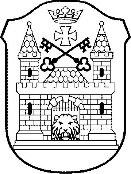 PĀRDAUGAVAS BĒRNU UN JAUNIEŠU CENTRS „ALTONA”Altonavas iela 6, Rīga, LV-1004, tālrunis/faks 67612354, e-pasts pbjcaltona@riga.lv NOLIKUMSRīgāFoto orientēšanās sacensības “Torņakalna pērles”Vispārīgie jautājumiŠis nolikums nosaka kārtību, kādā norisinās Foto orientēšanās sacensības “Torņakalna pērles” (turpmāk - Sacensības).Sacensības mērķis ir skolēniem aizraujošā un interesantā veidā iepazīt Torņakalna vides un kultūras pērles.Sacensības uzdevumi ir:3.1. veicināt skolēniem brīvdabas aktivitātes, iesaistot tajās arī  skolēnu vecākus.3.2. pilnveidot orientēšanās prasmes apvidū, kartes lasīšanu un digitālās prasmes uzdevumu veikšanai kontrolpunktos.3.3. bagātināt zināšanas par Torņakalna vēsturiskajiem objektiem un tās vēsturi.Sacensības rīko Pārdaugavas bērnu un jauniešu centrs “Altona” (turpmāk – PBJC “Altona”) sadarbībā ar Rīgas domes Izglītības, kultūras un sporta departamenta Sporta un jaunatnes pārvaldi (turpmāk – Pārvalde).PBJC “Altona” nodrošina Latvijas Republikas Ministru kabineta noteikumu Nr.1338 “Kārtība, kādā nodrošināma izglītojamo drošība izglītības iestādēs un to organizētajos pasākumos” prasības.Latvijas Republikas Ministru kabineta 2021. gada 28.septembra noteikumos Nr.662 “Epidemioloģiskās drošības pasākumi Covid-19 infekcijas izplatības ierobežošanai” noteiktās prasības.II. Sacensību norises vieta un laiksSacensības notiek PBJC “Altona” 2022. gada 6. oktobrī un to sākums ir plkst. 15.45.Sacensību nolikums un informācija par Sacensībām tiek publicēta interneta vietnē www.intereses.lv un www.altona.riga.lv. III. Sacensību dalībnieki, pieteikumu iesniegšana un dalības nosacījumiSacensībās piedalās Rīgas pilsētas izglītības iestāžu 5. – 12. klašu skolēni un 1. – 4. klašu skolēnu un viņu vecāku veidotas komandas 4 cilvēku sastāvā (turpmāk - Komandas)Pieteikuma anketas dalībai sacensībās (pielikums) nosūta elektroniski uz e-pastu jkomarovska@edu.riga.lv.Dalībai Sacensībās no katras iestādes var pieteikt 4-5 komandas.Sacensību nosacījumi:. Komandas ierodas PBJC “Altona” plkst.15.30, piereģistrē telefonu, ar kuru tiks veikti uzdevumi (telefonam jābūt interneta pieslēgumam, QR kodu aplikācijai;aizlīmētā aploksnē Komandas saņem foto orientēšanās maršruta karti un uzdevumus;plkst.15.45 STARTS - pa iepriekš izplānoto maršrutu Komandas dodas veikt uzdevumus: fotografē, meklē objektus, atbild uz jautājumiem un līdz plkst. 17.30 atgriežas PBJC „Altona”.Konkursa organizatori nodrošina fizisko personu datu aizsardzību saskaņā ar spēkā esošajiem normatīvajiem aktiem. Piedaloties Konkursā, iesaistītās personas izsaka savu piekrišanu veikt personu datu apstrādi, vienlaikus ļaujot paust savu vēlmi nepubliskot personas datus. Fotogrāfijas un/vai video attēli var tikt publicēti Rīgas domes Izglītības, kultūras un sporta departamenta, kā arī PBJC "Altona" tīmekļa vietnēs (tajā skaitā uzglabāti publiskās pieejamības arhīvā), drukātajos izdevumos, TV ierakstos un tiešraidē. IV. Vērtēšanas noteikumiKomandu sniegumu vērtē PBJC “Altona” izveidota un apstiprināta žūrija.Par katru izpildīto uzdevumu Komandai tiks piešķirts noteikts punktu skaits. Par uzvarētāju Komandu tiks atzīta komanda ar lielāko punktu skaitu.Vērtēšanas komisijai ir tiesības lemt par vietu nepiešķiršanu vai vairāku piešķiršanu. Vērtēšanas komisijas lēmums ir galīgs un neapstrīdams.V. Sacensību dalībnieku apbalvošanaSacensību rezultātu paziņošana notiek 2022.gada 6. oktobrī plkst.18.00 PBJC “Altona” zālē.Informācija par sacensību rezultātiem 2022. gada 10. oktobrī tiek publicēta interneta vietnē www.intereses.lv un www.altona.riga.lvKomarovska 29267329PielikumsFoto orientēšanās sacensību „Torņakalna pērles”nolikumam Nr.BJCP-22-7-nosPIETEIKUMSIzglītības iestāde _____________________________________________________Komandas nosaukums: __________________________Komandas pilnvarotais pārstāvis:Komarovska 292673292022.gada 9.septembrīNr.BJCP-22-7-nos Direktore                                                                                                     M. BernandeNr.Dalībnieka vārds, uzvārdsKlase1.2.3.4.Vārds, uzvārdsKontaktinformācija Kontaktinformācija Kontaktinformācija e-pastsTelefona nr.Amats